				        Bewandert. Begeistert. Bewährt.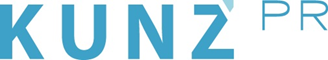 Presse-Info Wildschönau10. April 2024Tagsüber on tour, nachts im Nest:Familiensommer in den Wildschönauer BergenDas Hochtal in den Kitzbüheler Alpen punktet mit Freizeitaktivitäten für jedes Alter und familienzertifizierten Unterkünften für jeden Anspruch. Quality time auf Tirolerisch.Kinderfreundliche Wanderungen, Action im „Drachenclub“, Orte zum Austoben – vom Spielplatz bis zum Freizeitpark – und zertifizierte Familienunterkünfte: Das sind die Top-Zutaten, aus denen das Tiroler Hochtal Wildschönau den perfekten Sommerurlaub zaubert. Magische Überraschungen verspricht der Wald- und Familienweg bei Thierbach, die Kundler Klamm, in der einst ein Drache wütete, oder einfache Wege am Berg wie im Tal. Im Kinderprogramm „Drachenclub“ entdecken Minis an der Seite des Maskottchens „Eule Elfi“ die Natur, den Bauernhof und suchen Schätze. Die Teilnahme ist ebenso wie die Nutzung der Bergbahnen bereits in der Wildschönau Card enthalten, die es für Übernachtungsgäste automatisch gibt. Noch mehr Action wartet im „Familienpark Drachental“: Mit Alpine Coaster, Trampolinanlage, Spiele-See, Adventure Golf und vielem mehr. Und Erholung? Die garantieren die Gastgeber der 16 zertifizierten „Tiroler Familiennestbetriebe“. www.wildschoenau.com, www.wildschoenau.com/familie-sommer Da kannst du was erleben: Action, Spaß und Spiele im Wildschönauer „Drachenclub“Das Kinderprogramm „Drachenclub“ verleiht jungen Urlaubern im Alter von 5 bis 12 Jahren wahrlich Flügel. Zwischen 8. Juli und 6. September erleben sie von Montag bis Freitag (ab 9 Uhr) immer neue Action-Erlebnisse. Ganz ohne Mama und Papa versteht sich, man wird schließlich flügge. Und das fällt an der Seite der geschulten Kinderbetreuer Alina, Sandra und Sebastian besonders leicht. Sie gehen mit den Minis zu Abenteuer-Spielen auf das Kragenjoch, tauchen auf dem Madlstatthof mit in den Bauernhofalltag ein, besuchen das Wildgehege Foisching und sorgen für eine unvergessliche Schatzsuche am Schatzberg gemeinsam mit Maskottchen „Eule Elfi“. Und na gut, bei der Stippvisite in der Schaukäserei der Schönangeralm dürfen dann sogar die Eltern mit. Alle Erlebnisse sind in der Wildschönau Card bereits enthalten, Kosten fallen nur für Transfers und Verpflegung an. Bei schlechtem Wetter zieht sich der Drachenclub einfach in den bestens ausgestatteten Clubraum zurück.Weil Wandern ein Kinderspiel ist: Zu Fuß zu den schönsten Plätzen der WildschönauIn der Wildschönau ist einfach alles entspannter, selbst das Wandern mit den Jüngsten. Die Familienwanderwege sind abwechslungsreich, bieten genügend Plätze für schöne Pausen sowie zum Spielen und Toben. Richtig cool ist es besonders im Sommer in der Kundler Klamm. Zwischen den steil aufragenden Felswänden und an der spritzig-wilden Wildschönauer Ache macht Wandern dreimal so viel Spaß. Entlang des kinderwagentauglichen Wegs gibt es Infos zur Entstehungsgeschichte: sowohl zur geologischen als auch zur sagenhaften, in der ein böser Drache eine Rolle spielt. Zahmer geht es dagegen auf dem Wald- und Familienweg bei Thierbach zu: Die 5,5 Kilometer würde man theoretisch in einer Stunde schaffen, wenn da nicht die zahlreichen Ruheliegen, der Waldspielplatz und einige andere Stationen wären. Neben weiteren Spazierwegen im Tal locken auch die Gipfel von Schatzberg (1898 m) und Markbachjoch (1500 m), die bequem mit den Bergbahnen zu erreichen sind – sie sind im Sommer bereits in der Wildschönau Card enthalten.Höchstes Vergnügen im „Familienpark Drachental“: Von AlpineCoaster bis Spiele-SeeDirekt im Zentrum von Oberau werden kleine Drachen ganz schnell zahm. Im „Familienpark Drachental“ (www.drachental.at) kann sich wirklich jeder austoben. Herzstück des Areals ist der „Drachenflitzer“, eine topmoderne Sommerrodelbahn mit zwei Kilometern Länge sowie Kreiseln und Brücken. Für die Sicherheit sorgt ein Bremssystem auf Wirbelstrombasis, das sich nicht abnutzen kann, und eine integrierte Auffahrsperre. Zusätzlich sorgen Biketrails, ein 18-Loch-AdventureGolfplatz, ein Spiele-See mit Floß und Relaxbereich sowie ein Abenteuer-Spielplatz mit Bag-Jump, Trampolinanlage und Klettergerüsten für Action. Für den Hunger zwischendurch kehrt man im Bistro „Grisu“ ein.Ab in die Federn: Erholsamer Urlaub in zertifizierten „Familiennest-Betrieben“In den 16 zertifizierten „Familiennest-Betrieben“ der Wildschönau weiß man, wie Familien ticken und was sie wirklich brauchen. Neben Babybett, Spielecke und Co. und jeder Menge Herzlichkeit erwartet sie ein großzügiges Raumangebot mit Platz zum Spielen, aber auch zum Ausruhen und Zurückziehen. Dabei stehen Hotelbetriebe im Drei- und Vier-Sterne-Segment ebenso zur Wahl wie Selbstversorger-Appartements mit individuell zubuchbaren Verpflegungsleistungen. Wer für den Urlaub mit Kind und Kegel eine Ferienwohnung bevorzugt, entscheidet sich zwischen „Urlaub auf dem Bauernhof“ mit tierischem Rahmenprogramm, komfortabel-klassischen Appartements im Tiroler Stil oder für die gehobene Variante im modern-alpinen Design. Die „Familiennester“ verfügen neben ihrer qualitativ hochwertigen Ausstattung auch über eine gute Lage für Freizeitaktivitäten jeder Art.Weitere Infos: Wildschönau Tourismus, Hauserweg, Oberau 337, A-6311 Wildschönau, Tel. 0043/(0)5339 8255-0, info@wildschoenau.com, www.wildschoenau.com